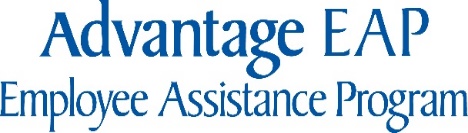 WORKPLACE REFERRAL FORM Referral documents should be maintained in a file separate from the employee’s personnel file.Employee:__________________________________  Date: __________  Job Title: ________________________Company: ____________________________Department: ___________________ Phone #: _________________ Length of time with: a) company_____________ b) current job_____________ c) current supervisor______________Primary Contact Person: ______________________________  Title: _____________  Phone#: _________________ SUPERVISORY INITIATEDReason for Referral (circle all that apply)UNPROFESSIONAL BEHAVIOR	ABSENTEEISM			               	SAFETYFrequent or intense arguments               	Excessive absenteeism		                          Safety violations or accidentsVerbal abusiveness/Rude		Peculiar and improbable excuse for absence       Self-reported alcohol/drug use Policy violation			             Frequent sick leave or illness on the job	             Threatening or intimidation	                                            		Excessive lateness/leaves WORKPLACE PERFORMANCE	Lower quality of work	Impaired judgment or ability to concentrate     Angry behavior or demeanor      Increased errorsDecreased productivity	    Failure to follow procedures      Diversity issues      Sensitive to feedback      HarassmentErratic performance 		Significant work changes/challenges 		     Poor communication Comments relating to current workplace issues: ____________________________________________________________________________________________________________________________________________________________________________________________________Desired Improvement (What the employee must do to achieve satisfactory performance including time frame for improvements) and Consequences if improvement is not achieved: ____________________________________________________________________________________________________________________________________________________________________________________________________AUTHORIZATION FOR RELEASE OF INFORMATION/LIMITED DISCLOSUREI, __________________________________ do hereby authorize Advantage EAP to release to ____________________ the following information: assessment and treatment recommendations, scheduled appointments and attendance, compliance with recommendations. Email to nancysanty@psychhealthroanoke.com or fax to Nancy Santy at 540-772-5158.Company: Please call 540-777-7087 to schedule all supervisory initiated and mandated Advantage EAP referrals.  Your employee will be scheduled within 3 days for all supervisor initiated and mandated referrals. 